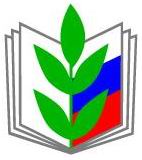 Положение   спартакиада «Здоровые решения -2024» Время, место и условия проведения 1.1. Спартакиада «Здоровые решения -2024» проводится  на базе Образовательного комплекса «Школа № 29 г. Йошкар-Олы» им. Героя Российской Федерации Д.Э. Шаймарданова .Участие принимают члены Профсоюза. 18 февраля 2024 года.  Начало в 10.00.1.2. Сбор и регистрация всех участников - в вестибюле  «Образовательный комплекса «Школа № 29 г. Йошкар-Олы»  (далее - школа № 29)  с 10.00 до 10.30 часов  по адресу: Ленинский проспект, 10А. 1.3. Мероприятие не проводится при температуре ниже минус 200 C к 10.00 часам дня. 1.4. Регистрация участников спартакиады «Здоровые решения -2024» - 10.00 - 10.30 часов.   II. Руководство и организация 2.1. Общее руководство подготовкой и проведением конкурса осуществляет  Йошкар-Олинская городская организация Общероссийского Профсоюза образования, спортивно-массовая комиссия горкома Профсоюза (Председатель комиссии -  Осипова Н.Ю., Дождикова О.В., Жюри члены президиума  ).2.2.Регистрация участников лыжных гонок, выдача стартовых номеров. Номера выдаются представителю команды под роспись с одновременной отметкой о номере участника в заявке у Главного судьи и в экземпляре команды.  III. Программа спартакиады «Здоровые решения -2024»Спартакиада содержит 3 этапа .3.1.    I ЭТАП–  Онлайн челлендж - ходьба  «Человек идущий».- Регистрация  будет открыта в телеграмм канале  «Здоровые решения - 2024»  с 8.00  до 20.00.  08 февраля 2024 г.   - Старт челленджа  «Человек идущий» будет дан 11 февраля  и  закрыт 17 февраля 2024г. в 20.00 по московскому времени.Из коллектива общеобразовательной организации выставляется  команда из 3 человек, каждый член команды регистрируется в телеграмм канале «Здоровые решения - 2024»  по ссылке приглашениюhttps://t.me/+V415bCl66kpjMjEy. Условия  онлайн челленджа «Человек идущий» будут прописаны в телеграмм канале .3.2.     II ЭТАП-Лыжные гонки (на стадионе школы 29) Каждая команда представляет и регистрирует лыжников  в количестве ДО 5 человек (меньше можно ,больше нельзя). Ход на лыжах только классический.3.3. Проведение вида конкурса «Лыжные гонки» осуществляет судейская коллегия. 3.4. Заседание судейской коллегии для участников лыжных гонок (проверка письменных заявок, регистрация участников и выдача им стартовых номеров) состоится 18 февраля с 10.00 до 10.30 в вестибюле школы № 29. 3.5     III ЭТАП- Представление команды: Девиз , эмблема.(2 минуты) Учитывается количество присутствия работников образовательного учреждения(членов Профсоюза), руководителя и председателя ППО.( и членов их семей.) IV. Порядок подачи заявки 4.1. Именная заявка на участие в онлайн  челлендже - ходьба  «Человек идущий» подается при регистрации по ссылке приглашению https://t.me/+V415bCl66kpjMjEy. Все условия по ходьбе прописаны в данном телеграмм канале  «Здоровые решения - 2024». При регистрации обязательно прописать Фамилию, имя и учреждение участника. Если одно из условий не соблюдено, регистрация не засчитывается.4.2. Именная заявка по установленной форме на участие в лыжных гонках подаётся через «Orgeo» по ссылке Регистрация через сайт ДЮЦ «Азимут» http://azimut-ola12.mcdir.ru/ (Лыжня здоровья – регистрация. Схема дистанции и места старта на сайте «Азимут» до 12 часов 16 февраля. В день проведения соревнований может быть снятие либо замена заявленного участника при условии подачи дополнительной письменной заявки по установленной форме в судейскую коллегию до 10.30.  4.3. Команда, которая не зарегистрируется на «Лыжные гонки» до 16 февраля до 12.00 на сайте ДЮЦ «Азимут» к соревнованиям не допускается. 4.4. Участники не допускаются до лыжных соревнований без именной письменной заявки с визой врача либо справкой ЛПУ о состоянии здоровья. V. Участники конкурса 5.1.К участию в прогулке допускаются работники учреждений и члены их семей. К лыжным гонкам (на время) допускаются только основные совершеннолетние работники (без внешних совместителей и родственников).  5.2. Построение всех участников у входа школы № 29. Открытие спартакиады «Здоровые решения -2024»- 10.30 часов. 5.3. Прогулка в сосновую рощу участников спартакиады «Здоровые решения -2024» по избранному маршруту после завершения трех этапов спартакиады.   5.4. Ознакомление участников лыжных гонок с дистанцией и сопровождение к месту старта (Главный судья) - 10.40 часов.   5.5. Старт лыжных гонок по порядку выданных номеров - 11.00 часов. 5.6. Народные забавы (игры на воздухе),игры с детьми . VI. Условия проведения личного первенства по лыжам 6.1. Максимальная дистанция для мужчин – 3 круга, для женщин – 2 круга.  6.2. Возрастные подгруппы участников: 1) (2006-2000 г.р.); 2) (1999-1990 г.р.); 3) (1989-1980 г.р.); 4) (1979-1970 г.р.); 5) (с 1969 г.р. и старше). 6.3. Конкретные условия (дистанция, число подгрупп) определяются судейской коллегией в день соревнований в зависимости от количества и возраста заявленных лиц.  6.4. Ответственность за безопасные условия проведения лыжных гонок возлагается на Главного судью соревнований. Соблюдение требований техники безопасности участниками соревнований (прогулок) обеспечивают капитаны (представители) команд, фамилия которых должна быть указана в заявке.  VII. Определение баллов .1 этап – Онлайн челлендж - ходьба  «Человек идущий». Личное первенство.7.1.  Баллы присуждаются в личном первенстве, среди всех учреждений.За победителя (1 место)-10 баллов.За лауреата (2 место) -8 баллов.За лауреата (3 место)-6 баллов.Учреждению за команду из трех человек -15 баллов(за каждого по 5 баллов)2 этап-лыжные гонки7.2. Командные места определяются в двух подгруппах: 1) школы, интернаты и учреждения дополнительного образования; 2) дошкольные учреждения.  7.3. Победители личного первенства определяются по наилучшему времени в возрастной группе.  В командном зачете баллы в группе возрастной определяются по местам и суммируются для учреждения.7.4. Участники лыжных гонок, только члены профсоюза. 3 этап-представление команды7.5. Представление команды :Девиз  от 1-5 балловЭмблема от 1-5 баллов7.6.Начисление дополнительных баллов: 3 балла - за участие в конкурсе руководителя учреждения (директор, заведующий) и председателя профкома (за каждого);7.8.На представлении команды  определяется количество участников по проценту соотношения к общему числу работников- 20%-2 балла; 50%-3 балла;80%-4 балла; 100 %-5 баллов.Подведение итогов личных достижений в лыжных гонках осуществляется в течение трёх дней и размещаются на сайте горкома. VIII. Финансирование Финансирование конкурса (награждение, судейство) осуществляет Йошкар-Олинская городская организация Общероссийского Профсоюза образования. Материальная база предоставляется безвозмездно учреждением в месте проведения по согласованию с работодателем.  IX. НаграждениеI этап- награждается  1,2,3 место (личное первенство)II этап- награждаются 1,2,3 место (во возрастной категории , личное первенство) III этап –награждается команда за лучшее представление, эмблему ,за массовость и активность.Победителями являются учреждения, кто набрал большее количество баллов за все три этапа.